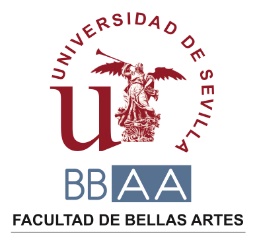 D./Dª.……………………………………………………………………………………………………………………………………………..Con  D.N.I………………………………, y domicilio en C/…….……………………………………………………………………Localidad y Provincia.…………………………….……………………………………..…….C.P…………………………………..Teléfono……………………………………….. Correo electrónico……………………………………………………………….Solicita la presentación del TFG titulado:.……………………………………………………………………………………………………………………………………………………Nombre del Tutor:.……………………………………………………………………………………………………………………………………………………Entregando la siguiente documentación:Documentación obligatoria:1. Archivo en formato pdf subido a consigna.us.es que debe denominarse con APELLIDOS y NOMBRE + las siglas TFG + BBAA o CR + COMISIÓN. Ej: LÓPEZ LÓPEZ, ANDREA.TFG CR. COMISIÓN 1.2. Declaración de responsabilidad y autoría de trabajo académico.3. Consentimiento para que se remita a la biblioteca (opcional).4. Copia del Correo electrónico recibido del Tutor con el Vº Bº (Suple el documento firmado por el tutor).5. Enlace y password de consigna para descarga el TFG.  En Sevilla a         de                         de                                                                                                  Firma del AlumnoCLAÚSULA INFORMATIVA SOBRE PROTECCIÓN DE DATOSEn aplicación del principio de transparencia y lealtad regulado en el Reglamento General de Protección de datos RGPD UE 2016/679 y LOPDPyGDD (LO 3/2018) se le informa que la Universidad de Sevilla es responsable del presente tratamiento de datos personales, "Gestión de estudiantes oficiales de la US" que tiene como finalidad la organización de la docencia y el estudio. El tratamiento se realiza para el cumplimiento de una obligación legal, y para el ejercicio de poderes públicos conferidos al responsable del tratamiento.De acuerdo con la normativa aplicable , tiene derecho a acceder, rectificar y suprimir sus datos personales,  así como a otros derechos que puede consultar, junto a una información adicional más detallada, en el enlace http://servicio.us.es/academica/sites/default/files/Prot_Datos.pdf